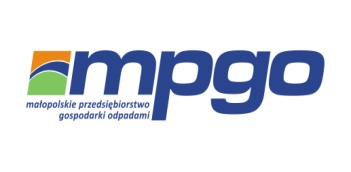                           Konsorcjum Firm :Przedsiębiorstwo Usług Komunalnych van Gansewinkel Kraków Spółka z o.o. A.S.A. EKO Polska Sp. z o.o.Małopolskie Przedsiębiorstwo Gospodarki Odpadami Sp. z o.o.Sita Małopolska Sp. z o.o.Operator:               Małopolskie Przedsiębiorstwo Gospodarki Odpadami Sp. z o.o.Biuro Obsługi Klienta,  Dział Logistykiul. Nowohucka 1, 31-580 Krakówtel: 12 34 00 421, 12 34 00 404;  fax: 12 34 00 422mail: bok@mpgo.krakow.plwww.mpgo.krakow.plInformujemy, że od 18 listopada 2013 r.ulegnie  zmianie  termin  odbioruodpadów  komunalnych  zmieszanych*dot. zabudowy jednorodzinnej – Dzielnica VII- ZwierzyniecTermin odbioru odpadów segregowanych tzw. żółty worek pozostaje bez zmianWażna informacja:Odpady komunalne oraz surowce wtórne powinny być wystawione przed posesję najpóźniej do godziny 6:30 w dniu odbioru. Worki z odpadami gromadzonymi selektywnie (żółty worek)  prosimy wystawiać po całkowitym wypełnieniu – zawiązane. Odpadów nie odbieramy z terenu posesji.Zgodnie z art. 8 ust. 1 Uchwały Nr LXIII/917/12 Rady Miasta Krakowa z dnia 19 grudnia 2012 r. w sprawie Regulaminu utrzymania czystości i porządku na terenie Gminy Miejskiej Kraków: „Właściciel nieruchomości jest zobowiązany umieścić pojemniki wypełnione odpadami w miejscu wyodrębnionym, dostępnym dla pracowników podmiotu odbierającego odpady komunalne bez konieczności otwierania wejścia na teren nieruchomości lub gdy takiej możliwości nie ma, należy wystawiać je w dniu odbioru na chodnik lub ciąg pieszo-jezdny przed wejściem na teren nieruchomości. Dopuszcza się także, za zgodą właściciela nieruchomości, wjazd na teren nieruchomości pojazdów podmiotu odbierającego odpady komunalne w celu odbioru odpadów zgromadzonych w pojemnikach. Wyniesienie pojemników z terenu nieruchomości stanowi usługę dodatkową w rozumieniu art. 6r ust. 4 ustawy.” (red. ustawa z dnia 13 września 1996 r. o utrzymaniu czystości i porządku w gminach ( Dz. U. z 2012 r. poz. 391, z późn. zm.)W przypadku pytań lub wątpliwości, prosimy o kontakt telefoniczny lub mailowySektor 2:   691 400 996,  bok@mpgo.krakow.pl.* Z kilkunastu nieruchomości odbiór odpadów przez samochód o standardowych rozmiarach jest niemożliwy (trudne wjazdy, wąskie ulice). Odpady z tych nieruchomości będę odbierane bez zmian, pojazdem o małych gabarytach zgodnie z dotychczas obowiązującym harmonogramem. HARMONOGRAModbioru odpadów komunalnych zmieszanych obowiązujący od 18.11.2013 r.PONIEDZIAŁEK  - 18 LISTOPADA (następnie co 2 tygodnie)Chełmska, Junacka, Przyszłości, Rysi Stok, Wilczy Stok, Wiosenna, Za Skłonem, Zakamycze, Hofmana, Korzeniowska, Ludwika Węgierskiego, Słonecznikowa, Tondosa, Odyńca, Owcy Orwicza, Romera, Królowej Jadwigi (nieparzyste 89-161, parzyste 84-168), Emaus od nr 44, Jana Sawickiego, Zaścianek, MalczewskiegoWTOREK  - 19 LISTOPADA (następnie co 2 tygodnie)Bolesława Leśmiana, Głogowiec, Majówny, Jantarowa, Korzeniaka, Rzepichy, Stryjeńskiej, Dożyna, Królowej Jadwigi (nieparzyste 1-89, parzyste 2-78), Emaus do nr 43, Gryfity, Lajkonika, Pod Sikornikiem, Malczewskiego,ŚRODA -  20 LISTOPADA (następnie co 2 tygodnie)Bodziszkowa, Sarnie Uroczysko, Sosnowa, Krańcowa, Panieńskich Skał, Jontkowa Górka, Kotlarczyków, NitschaCZWAREK  - 21 LISTOPADA  (następnie co 2 tygodnie)Jodłowa, Kamedulska, Przegorzalska, Szyszko-Bohusza, Uboczna, Winowców, Żemaitisa, Pajęcza, Starowolska, 28 Lipca 1943 Roku, Berberysowa, Jeleniowa, Kasy Oszczędności Miasta Krakowa, Koło Strzelnicy, Leśna, Poręba, Świerkowa, Księcia Józefa (nieparzyste 165-299, parzyste 86-128)PIĄTEK  - 22 LISTOPADA (następnie co 2 tygodnie)Anczyca, Białe Wzgórza, Bronisławy, Gontyna, Ukryta, Księcia Józefa (nieparzyste 1-163 oraz parzyste 2-84), Baranieckiego, Chwistka, Cisowa, Estreicherów, Modrzewiowa, Kopalina, Kasztanowa, Grobowa, Halki, Zielony DółPONIEDZIAŁEK  - 25 LISTOPADA ( i następnie co 2 tygodnie)Niezapominajek, Olszanicka, Amazonek, Na Borach, Nad Źródłem, Pod Szańcami, Kosmowskiej, Powstania Styczniowego, Insurekcji Kościuszkowskiej, Raczkiewicza, Beniowskiego, Chodowieckiego, Cichy Kącik, Domeyki, Goetla, Leszczynowa, Olimpijska, Piastowska, Radwańskiego, KudlińskiegoWTOREK  - 26 LISTOPADA (następnie co 2 tygodnie)Bażancia, Bielańska, Bielańskiego, Czajek, Czyżyków, Daleka, Dworna, Jemiołuszek, Kaszubska, Na Wirach, Krucza, Maćkowa Góra, Na Górkach, Na Grabinach, Orla, Pod Janem, Puchalskiego, Ruszczyków, Sępia, Skalna, Sokola, Zakręt, Astronautów, Rędzina, Zaogrodzie, Bąkowskiego, Borowego, Grudzińskiego, Furgalskiego, Robla, Krzywickiego, Strzelnica, Wyrobka, Królowej Jadwigi (nieparzyste 163-189, parzyste 168-208), Emaus 55,57, GryfityCZWARTEK -  28 LISTOPADA (następnie co 2 tygodnie)Oszustowskiego, Zaszkolna, Rybna, Do Przystani, Księcia Józefa nr nieparzyste 311-369 oraz parzyste 134-228, Niemena, Bielaka, Czecha, Ciechanowskiego, Czeremchowa, Kopery, Korbutowej, Królowej Jadwigi (nieparzyste 191-325, parzyste 210-330), Podłącze, RogalskiegoPIĄTEK - 29 LISTOPADA (następnie co 2 tygodnie)Agrestowa, Becka, Dolina, Jesionowa, Kogucia, Malownicza, Marynarska, Migdałowa, Morelowa, Na Wierzchowinach, Nad Zalewem, Pod Stokiem, Pylna